Publicado en Ciudad de México el 29/07/2021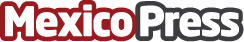 Aplicaciones se benefician con los compresores de refrigeración sustentables e inteligentes, según DanfossLa compañía también anunció que dichos compresores alternativos herméticos ofrecen un bajo consumo energéticoDatos de contacto:DanfossDanfoss5528553031Nota de prensa publicada en: https://www.mexicopress.com.mx/aplicaciones-se-benefician-con-los-compresores Categorías: Telecomunicaciones Ecología Consumo Nuevo León Otras Industrias Innovación Tecnológica http://www.mexicopress.com.mx